Б О Й О Р О К                                                                   РАСПОРЯЖЕНИЕ   «10» ноябрь  2021 й.                              № 41                  «10» ноября  2021 г.О применении дисциплинарного взысканияПо итогам проверки исполнения законодательства в сфере размещения в государственной информационной системе жилищно-коммунального хозяйства, профилактики правонарушений в администрации сельского поселения Писаревский сельсовет муниципального района Шаранский район Республики Башкортостан, проведенной прокуратурой Шаранского района Республики Башкортостан, за ненадлежащее исполнение своих должностных обязанностей, руководствуясь статьями 192, 193 Трудового кодекса Российской Федерации:1. Применить дисциплинарное взыскание в виде замечания к Атнакаевой А.М. – управляющему делами администрации сельского поселения Писаревский сельсовет муниципального района Шаранский район Республики Башкортостан. 2. Контроль за исполнением настоящего распоряжения оставляю за собой.Основание: Представление прокуратуры Шаранского района РБ от 30.10.2021 года № 7-3-2021.Глава сельского поселения                                                      О.И. Голубева		Башкортостан  РеспубликаһыШаран  районы  муниципальрайоныныПисарево  ауылбиләмәһеХакимитеБашлыгы452644,Писаревоауылы, Мэктэпурамы, 11-йорт      тел.(34769) 2-34-16  email:pisarevskss@yandex.ru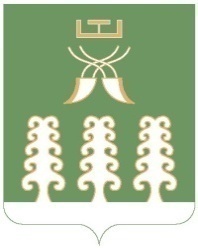 Республика БашкортостанАдминистрация  сельского поселенияПисаревский сельсоветмуниципального  районаШаранский район             452644  д. Писарево, ул. Школьная, 11тел. (34769)  2-34-16 email:pisarevskss@yandex.ru